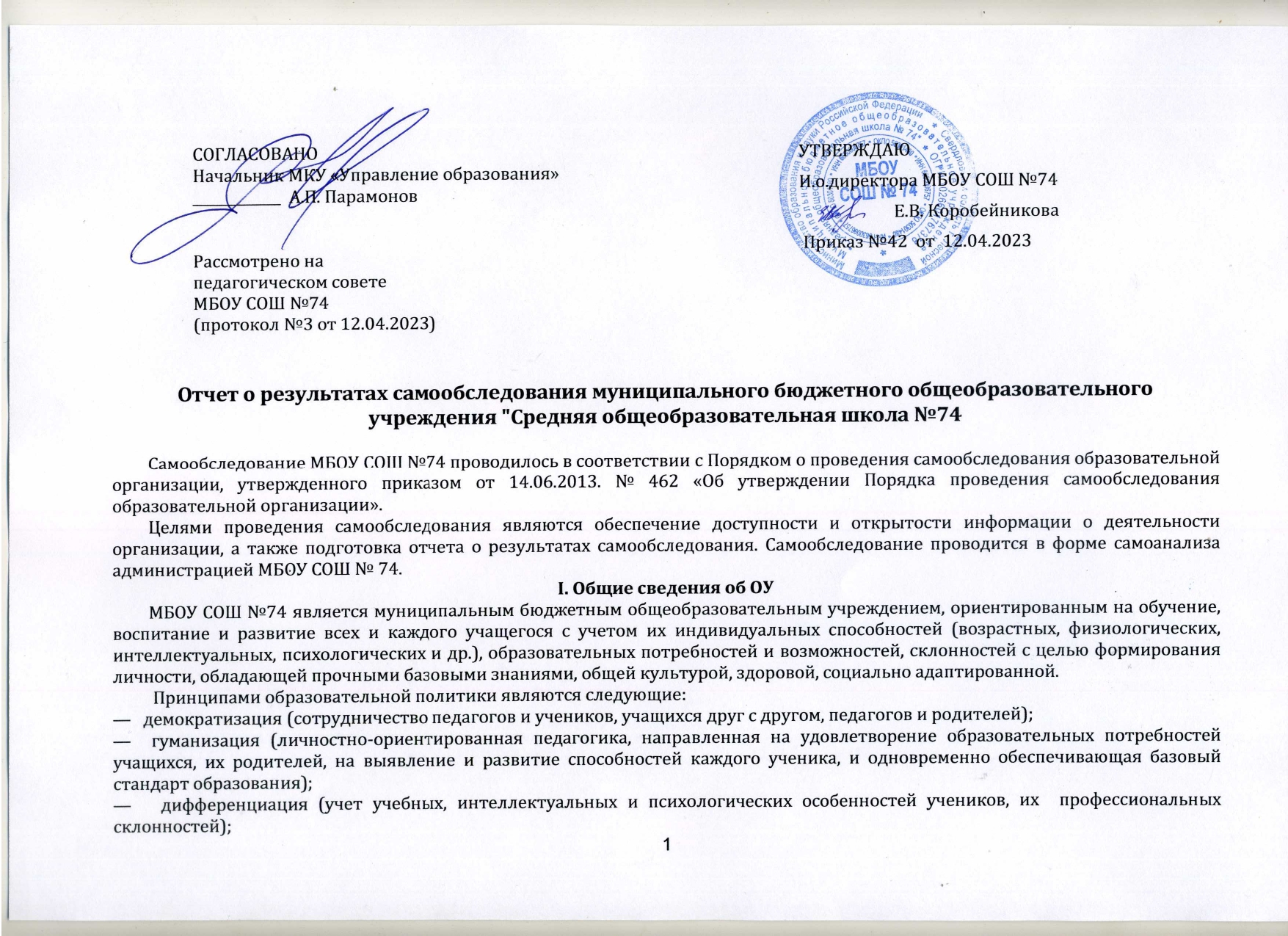 —   индивидуализация (создание индивидуальной образовательной программы для каждого школьника в перспективе);—   оптимизация процесса реального развития детей через интеграцию общего и дополнительного образования.Полное название образовательного учреждения в соответствии с Уставом: муниципальное бюджетное общеобразовательное учреждение «Средняя общеобразовательная школа №74».Сокращенное название образовательного учреждения в соответствии с Уставом: МБОУ СОШ №74.Тип Учреждения: общеобразовательное учреждение.Вид Учреждения: средняя общеобразовательная школа.Организационно-правовая форма: Учреждение является юридическим лицом в организационно правовой форме муниципального бюджетного учреждения.Юридический адрес учреждения: 624200, Свердловская область, г. Лесной, Строителей, д. 22. Телефон: 8(34342)99800, 99802.Фактический адрес учреждения: Свердловская область, г. Лесной, Строителей, д. 22., ул. Карла Маркса, д.15 (в учебном процессе не используется)Электронный адрес: sch74@edu-lesnoy.ruСведения об учредителе: Учредителем учреждения является администрация городского округа «Город Лесной».Функции и полномочия Учредителя учреждения от имени администрации городского округа «Город Лесной» осуществляет МКУ «Управление образования» городского округа «Город Лесной». Деятельность МБОУ СОШ №74 регламентируется также основной образовательной программой начального общего, основного общего и среднего общего образования и Программой развития на 2021-2025 гг,  Правилами внутреннего трудового распорядка, должностными инструкциями сотрудников.Перечень реализуемых образовательных программ в соответствии с лицензией:Для организации учебно-воспитательного процесса имеются помещения:Наличие школьного сайта - имеется:  http://74lsy.uralschool.ruЕ-mail: sch74@edu-lesnoy.ruII. Система управления организациейУправление осуществляется на принципах единоначалия и самоуправления.Органы управления, действующие в ШколеIII. Оценка образовательной деятельности	        Образовательная деятельность в Школе организуется в соответствии с Федеральным законом от 29.12.2012 № 273-ФЗ «Об образовании в Российской Федерации», ФГОС начального общего, основного общего и среднего общего образования, санитарные правила СП 2.4.3648-20 «Санитарно-эпидемиологические требования к организациям воспитания и обучения, отдыха и оздоровления детей и молодежи», основными образовательными программами по уровням, включая учебные планы, годовые календарные графики, расписанием занятий.Учебный план 1-4-х классов ориентирован на 4-летний нормативный срок освоения основной образовательной программы начального общего образования (реализация ФГОС НОО), 5-9-х классов - на 5-летний нормативный срок освоения основной образовательной программы основного общего образования (реализация ФГОС ООО), 10-11-х классов (очное обучение) - на 2-летний нормативный срок освоения образовательной программы среднего общего образования (ФГОС СОО), 10-12-х классов (очно-заочное обучение) - на 3-летний нормативный срок освоения образовательной программы среднего общего образования (ФГОС СОО) .         Социально-педагогическая работа с детьми выходит за рамки традиционных педагогических сфер, что обусловлено эффективной работой взаимодействия школы со всеми органами сопровождения детства: отделом соцзащиты, отделом по делам несовершеннолетних ОМВД, КДН и ЗП. Вместе с тем объективность такова, что каждый ребенок, за исключением специальных случаев, до достижения им биопсихосоциальной зрелости находится в сфере влияния семьи и образовательного учреждения. Это обстоятельство накладывает на систему образования особые обязательства перед личностью ребенка и обществом в целом.Направления социально-педагогической работы с детьми:— помощь семье ребенка в проблемах, связанных с учебой, воспитанием ребенка;— помощь ребенку в устранении причин, негативно влияющих на его посещаемость и успеваемость;— привлечение детей, родителей, общественности к организации и проведению социально значимых мероприятий, акций;— распознавание, диагностирование и разрешение конфликтов, затрагивающих интересы ребенка, проблемных ситуаций на ранних стадиях развития с целью предотвращения серьезных последствий;— консультирование групповое и индивидуальное детей и их родителей по вопросам разрешения проблемных жизненных ситуаций на ранних, снятие стресса, воспитания детей в семье и т.п.— выявление запросов, потребностей детей и разработка мер помощи конкретным учащимся с привлечением специалистов из соответствующих учреждений и организаций;  	помощь педагогам в решении конфликтов с детьми.Организация учебно-исследовательской деятельности обучающихсяIV. Содержание и качество подготовкиСтатистика показателей за 2021–2022 годы 	           	Углубленное изучение предметов в 2022 году на уровне среднего общего образования продолжится в 11 классе в рамках технологического профиля (математика, информатика, физика).Результаты освоения обучающимися программ начального общего образования по показателю «успеваемость» в 2021-2022 учебном году           Если сравнить результаты освоения обучающимися программ начального общего образования по показателю «успеваемость» в 2021 году с результатами освоения учащимися программ начального общего образования по показателю «успеваемость» в 2022 году, то можно отметить, что процент учащихся, окончивших на «4» и «5», увеличился,  процент учащихся, окончивших на «5», увеличен   на 3 процента.Результаты освоения учащимися программ основного общего образования по показателю «успеваемость» в 2022 году         Если сравнить результаты освоения обучающимися программ основного общего образования по показателю «успеваемость» в 2022 году с результатами освоения учащимися программ основного общего образования по показателю «успеваемость» в 2021 году, то можно отметить, что процент обучающихся, окончивших на «4» и «5», стабилен процент обучающихся, окончивших на «5», снизился  на 1 процент.Результаты освоения программ среднего общего образования обучающимися 10-12 классов по показателю «успеваемость» в 2022 году Вывод: результаты освоения учащимися программ среднего общего образования по показателю «успеваемость» в 2022  учебном году остаются стабильными на очной форме обучения. В классах очно-заочной формы обучения 29% обучающихся не имеют итоговых отметок и  переведены в следующий класс условно. Это совершеннолетние работающие обучающиеся.Информация о результатах  оценки качества образования на федеральном уровне (ВПР)По итогам участия в оценочных процедурах федерального обучающихся подтвердили текущую успеваемость: НОО- 95%, ООО- 92%Признаки необъективности при проведении оценки качества образования на федеральном уровне не выявлено. Выводы:доля обучающихся, имеющих результат «3» составляет от 80%  до 100% ,  нет обучающихся, имеющих результат «5»; все  показатели  соответствуют  итоговым отметкам обучающихся;один  обучающийся 9 класса не получил аттестат об основном общем образовании.Управленческие решения:   организация индивидуальной работы с обучающимися  и их родителями по ликвидации учебных дефицитов;   организация  работы с педагогами по эффективной подготовке к ОГЭ;   повышение квалификации педагогов по вопросам ОГЭ;   организация работы с семьей (родительские собрания, индивидуальное консультирование по результатам диагностических контрольных работ и репетиционного тестирования, ознакомлению с процедурой ОГЭ).V. Оценка функционирования внутренней системы оценки качества образования	         В Школе утверждено положение о внутренней системе оценки качества образования от 17.09.2016. По итогам оценки качества образования в 2022 году выявлено, что метапредметные результаты соответствуют среднему уровню, сформированность личностных результатов высокая.VI. Оценка кадрового обеспечения         На период самообследования в Школе работают 40  педагогов. В 2022 году аттестацию прошли: 7 человек - на присвоение первой квалификационной категории, 3 человека на присвоение высшей квалификационной категории, 4 – первой.           В целях повышения качества образовательной деятельности в школе проводится целенаправленная кадровая политика, основная цель которой - обеспечение оптимального баланса процессов обновления и сохранения численного и качественного состава кадров в его развитии в соответствии потребностями Школы и требованиями действующего законодательства.Основные принципы кадровой политики направлены:— на сохранение, укрепление и развитие кадрового потенциала;— создание квалифицированного коллектива, способного работать в современных условиях;— повышение уровня квалификации персонала.         Оценивая кадровое обеспечение образовательной организации, являющееся одним из условий, которое определяет качество подготовки обучающихся, необходимо констатировать следующее:— образовательная деятельность в Школе обеспечена квалифицированным профессиональным педагогическим составом;— в Школе создана устойчивая целевая кадровая система, в которой осуществляется подготовка новых кадров из числа собственных выпускников;— кадровый потенциал Школы динамично развивается на основе целенаправленной работы по повышению квалификации педагогов.VII. Оценка учебно-методического и библиотечно-информационного обеспечения    Общая характеристика:— объем библиотечного фонда - 12993 единиц;— книгообеспеченность - 100 процентов;— объем учебного фонда – 9850  единица.     Фонд библиотеки соответствует требованиям ФГОС, учебники фонда входят в федеральный перечень, утвержденный приказом Минпросвещения от 23.12.2020 № 766.(с изменениями)     Средний уровень посещаемости библиотеки - 11 человек в день. Оснащенность библиотеки учебными пособиями достаточная.VIII. Оценка профориентационной работы, сетевой формы взаимодействия, работы центра естественно-научной и технологической направленностей “Точка роста”Профориентационная работа.          Профориентационная работа в школе ведётся в системе на протяжении многих лет.  Проблема выбора профессии всегда актуальна для старшеклассников, особенно в настоящее время, в связи с изменениями, происходящими в нашем обществе. При наличии действующей системы школьной профориентации, сопровождающей ученика на протяжении всего времени обучения, у учащихся будет успешно сформировано сознательное отношение к труду и логически завершён процесс выбора профессии с учётом своих интересов, возможностей и требований, предъявляемых рынком труда. Результатом станет дальнейшая успешная социализация выпускников и их легкое вступление в профессиональный мир.         В связи с этим цель профориентационной работы в школе: актуализация процесса профессионального самоопределения учащихся.          Основными направлениями работы с учащимися и их родителями в общеобразовательном учреждении являются:информирование учащихся о профессиях, путях их получения, возможностях трудоустройства, пропаганда востребованных на рынке труда профессий, в приоритете (технические профессии и профессии области “Образование”);изучение с привлечением специалистов и с использованием современных методов и средств диагностики профессионально важных качеств школьников;организация экскурсий на предприятия с целью знакомства с профессиями и организацией труда;организация встреч с представителями учебных заведений  Единый профориентационный день “Профориентационный навигатор”;организация встреч со студентами вузов и учреждений СПО;посещения дней открытых дверей учебных заведений;диагностика обучающихся на определение интересов, склонностей и способностей;проведение бесед профориентационной направленности;организация встреч с представителями различных профессий;проведение “Марафона профессий” для НОО;анкетирование обучающихся 9, 10 - 11-х классов с целью изучения профессиональных ориентаций выпускников школы и факторов, влияющих на их профессиональное самоопределениеорганизация и проведение «Профориентационного навигатора» с участием представителей ВУЗов и СПО.          В 2022 году обучающиеся с 1 по 12 класс приняли участие в открытых уроках “Проектория”, направленные на раннюю профориентацию.Сетевая форма взаимодействияПри реализации образовательных программ по предмету "Технология" учреждением заключены договора по сетевому взаимодействию Центр естественно-научной и технологической направленностей “Точка роста”1 сентября 2021 года в рамках федерального проекта «Современная школа» национального проекта «Образование» в школе был открыт центр образования естественно-научной и технологической направленностей «Точка роста». Целью создания центра «Точка роста» является внедрение новых методов обучения и воспитания, образовательных технологий, обеспечивающих освоение обучающимися основных и дополнительных общеобразовательных программ естественно-научной и технологической направленностей.В Центре функционируют три лаборатории: химико-биологическая, физическая и технологическая. Кабинеты оснащены   современным оборудованием и техническими новинкамиВ 2022 уч. году в Центре «Точка роста начата образовательная деятельность по дополнительным общеобразовательным программам: «ЭкспериментариУм», «Всё обо всём», «Наука – это просто», «ФизикУм», «Графический дизайн», «Графический дизайнI», «Три Д ручка».  Обучающиеся на новом оборудовании осваивают предметы «Химия», «Биология», «Физика», «Информатика» и «Технология».Мероприятия, проведенные в Центре “Точка роста” в .:Мастер – класс «Lego WeDo» для начальной школы;Профориентационное тестирование;Увлекательная биология» (познавательное мероприятие для 5-6 классов);Профориентационный квест "Город мастеров" для первоклассников;«Марафон профессий» для начальной школы;Школьный этап Всероссийской олимпиады школьников;Всероссийские урок Атома, урок Цифры;“Мастерская Архимеда” (познавательное мероприятие для 5-6 классов);Встреча со студентами;Знакомство с миром 3Д-технологий для учащихся начальной школы;Конкурс 3д моделей «Мир снежинок» Участие в Инженерном форуме  «Техно-Виват»;Путешествие в мир известных людей (познавательное мероприятие для 9 класса);Мастер – класс «Танковое сражение с Lego WeDo 2.0» для учителей начальной школы;Защита индивидуальных проектов ;Конкурс профессионального мастерства для обучающихся 11 класса;Участие в региональном конкурсе-выставке «Роботы»Всероссийский урок Победы (о вкладе ученых и инженеров в дело Победы);Участие в системе открытых онлайн – уроков «Проектория»;Профориентационный навигатор с участием представителей СПО и высшего образования;Участие в конкурсах и конференциях различного уровня.IX. Оценка воспитательной и профилактической работы.	С 1 сентября 2021 года воспитательная работа в школе реализуется на основе Рабочей программы воспитания, разработанной в соответствии с методическими рекомендациями. Программа призвана обеспечить достижение учащимися личностных результатов, указанных во ФГОС НОО, ООО, СОО:- формирование у обучающихся основ российской идентичности; готовность обучающихся к саморазвитию;- мотивацию к познанию и обучению; - ценностные установки и социально-значимые качества личности; активное участие в социально-значимой деятельности. Рабочая программа воспитания описывает систему форм и способов работы с детьми и включает в себя четыре основных раздела:1. Раздел «Особенности организуемого в школе воспитательного процесса». 2. Раздел «Цель и задачи воспитания». 3. Раздел «Виды, формы и содержание деятельности».4. Раздел «Основные направления самоанализа воспитательной деятельности». Общая цель воспитания в МБОУ СОШ № 74 – личностное развитие школьников, проявляющееся: 1) в усвоении ими знаний основных норм, которые общество выработало на основе этих ценностей (то есть, в усвоении ими социально значимых знаний) – НОО (1-4 кл.); 2) в развитии их позитивных отношений к этим общественным ценностям (то есть в развитии их социально значимых отношений) ООО (5 – 9 кл.); 3) в приобретении ими соответствующего этим ценностям опыта поведения, опыта применения сформированных знаний и отношений на практике (то есть в приобретении ими опыта осуществления социально значимых дел) СОО (10 – 12 кл.). Достижению поставленной цели воспитания школьников будет способствовать решение следующих основных задач: 1) реализовывать потенциал классного руководства в воспитании школьников, поддерживать активное участие разновозрастных и классных сообществ в жизни школы; 2) вовлекать школьников в кружки, секции, клубы, студии и иные объединения, работающие по школьным программам внеурочной деятельности, реализовывать их воспитательные возможности; 3) использовать в воспитании детей возможности школьного урока, поддерживать использование на уроках интерактивных форм занятий с учащимися; 4) инициировать и поддерживать ученическое самоуправление – как на уровне школы, так и на уровне классных сообществ; 5) поддерживать деятельность функционирующего на базе школы первичного отделения Российского движения школьников; 6) организовывать профориентационную работу со школьниками с использованием содержания Всероссийского проекта РДШ «Профориентация в цифровую эпоху»; 7) организовать работу школьных медиа согласно Всероссийским проектам и мероприятиям информационно-медийного направления деятельности РДШ, реализовывать их воспитательный потенциал; 8) организовать работу с семьями школьников, их родителями или законными представителями, направленную на совместное решение проблем личностного развития детей. 9) организовать работу по профилактике безнадзорности и правонарушений несовершеннолетних, суицидального поведения, формированию законопослушного поведения и здорового образа жизни.10) организовать работу по обучению детей основам информационной безопасности на системном уровне, включая участие в уроках безопасности в информационно-телекоммуникационной сети Интернет и повышение медиа грамотности.  Системообразующие  виды деятельностиОснову  функционирования  и развития воспитательной  системы  составляет совместная  деятельность  детей, педагогов, родителей:учебно-познавательная;групповая;социально-культурная;коллективно-творческая. Формы  организации воспитательного  процессадополнительное образование (кружки, секции);конкурсы, фестивали, выставки, квесты, праздники;соревнования, турниры;игровые формы;олимпиады, смотры;КТД.Участие в социально-значимых уроках:В летний период в школе организуется работа трудовой бригады для обучающихся школы, в том числе для детей, находящихся в трудной жизненной ситуации.Внеурочная деятельность в МБОУ СОШ № 74 организуется по направлениям развития личности (спортивно-оздоровительное, духовно-нравственное, социальное, общеинтеллектуальное общекультурное) на добровольной основе в соответствии с выбором участников образовательных отношений.          Профилактическая работа ведется по направлениям: воспитательное, организационное, консультативное и методическое.Состоящие на различных видах учета:В 2022 году обновлены и дополнены следующие списки и документы:- Банк данных семей, находящихся в трудной жизненной ситуации;- Банк данных детей, находящихся в социально-опасном положении;- Банк данных детей из малообеспеченных семей;- Банк данных детей из неполных семей;- Банк данных детей-сирот и детей, оставшихся без попечения родителей;- Банк данных детей-инвалидов;- Банк данных детей, семей, состоящих на различных видах учета;- Банк данных детей из многодетных семей;- Журнал учета постановки и снятия с различных видов учета Обучающихся МБОУ СОШ № 74; - Журнал регистрации сообщений о выявлении фактов (признаков) нахождения несовершеннолетних и (или) семей в социально-опасном положении, нарушении прав и законных интересов несовершеннолетних МБОУ СОШ № 74-Журнал протоколов заседаний школьной службы примирения-Журнал регистрации конфликтных ситуаций 	Составлены и утверждены:План работы школьного Совета профилактики.План профилактической работы с обучающимися, состоящими на персонифицированном учете в ТКДНиЗП.План мероприятий по комплексной безопасности, профилактике правонарушений и преступлений, экстремизма, суицидов, наркомании, токсикомании, алкоголизма и табакокурения, ВИЧ-инфекции среди обучающихся МБОУ СОШ № 74.Программы работы с несовершеннолетними, семьями, поставленными на учет.План работы по предотвращению кризисных ситуаций в школе.План работы школьной службы примирения.План работы социального педагога.	Осуществляется систематический контроль посещаемости обучающимися учебных занятий, выясняются причины их отсутствия или опоздания, поддерживается тесная связь с родителями и классными руководителями. В случае отсутствия ученика социальный педагог и классный руководитель выезжают по месту жительства обучающегося для выяснения причин. Результатом этой работы является отсутствие несовершеннолетних не посещающих школу без уважительной причины. Ежемесячно проводятся Советы Профилактики. В заседаниях принимают участие специалисты отдела семейной политики УСЗН № 17.  Ежемесячно проводятся Единые дни профилактики с приглашением специалистов субъектов профилактики.Выводы:1. Запланированные мероприятия на 2022год выполнены.2. Остается значительным число детей «группы риска» и семей социально-опасного положения. Данная категория детей, семей требует повышенного внимания в работе всего педагогического коллектива.3. Постоянно ведется профилактическая, коррекционная, просветительская работа с детьми и родителями, законными представителями семей «социально-опасного положения». 	4. Основной задачей остается: социальная защита прав детей, создание благоприятных условий для их развития, установление связей и партнерских отношений между семьей и школой. Работа с детьми с ограниченными возможностями здоровья.X. Дополнительное образование. Школьный спортивный клуб.Оценка организации дополнительного образования в школеПерсонифицированное дополнительное образование – одна из составляющих федерального проекта «Успех каждого ребенка», утвержденного в 2016 году.В 2022 году в школе продолжили  работу кружки и секции, которые посещают 276 обучающихся. 
С 01.09.2022. в школе произошли изменения в системе дополнительного образования.  Количество обучающихся, от 7 до 18 лет, охваченных  дополнительным образованием составляет 80%.Показатели
деятельности общеобразовательной организации, подлежащей самообследованию
(утв. приказом Министерства образования и науки РФ от 10 декабря . N 1324)Анализ показателей указывает на то, что Школа имеет достаточную инфраструктуру, которая соответствует требованиям нормативных документов и позволяет реализовывать образовательные программы в полном объеме в соответствии с ФГОС общего образования. Школа укомплектована достаточным количеством педагогических и иных работников, которые имеют высокую квалификацию и регулярно проходят повышение квалификации, что позволяет обеспечивать стабильные качественные результаты образовательных достижений обучающихся. Общее образованиеОбщее образование№п/пУровень образования1.Начальное общее образование2.Основное общее образование3.Среднее общее образованиеДополнительное образованиеДополнительное образование1.Дополнительное образование детей и взрослыхПрофессиональное обучениеПрофессиональное обучение—11 кабинетов начальной школы;— 1 игровая комната;— 1 кабинет социального педагога, педагога-психолога;— 1 кабинет учителя-логопеда;— 3 кабинета русского языка и литература;— 2 кабинета математики;— 1 кабинет истории;— 1 кабинет географии;— химико-биологическая лаборатория центра «Точка роста» (с лаборантской);— технологическая лаборатория центра Точка роста»;-    физическая лаборатория центра «Точка роста» (с лаборантской);— 2 кабинета информатики (с лаборантскими);— 1 кабинет ОБЖ;— 1 кабинет «Класс «Светофор»;— 1 спортивный зал;— 1 зал единоборств;— 1 мастерская обслуживающего труда;— 2 мастерские столярная и слесарная;— 1 библиотека;— 1 кабинет «Хранение учебников»;— 1 медицинский кабинет (лицензированный);— 4 кабинета АУП;— столовая (1 зал для приема пищи-150 посадочных мест, 4 цеха для приготовления пищи) Наименование органаФункцииДиректорИсполнительным органом Учреждения является руководитель Учреждения - прошедший соответствующую аттестацию директор, назначаемый на должность и освобождаемый от должности распорядительным документом Учредителя.Директор Учреждения осуществляет текущее руководство деятельностью Учреждения.Директор Учреждения действует на основе единоначалия, решает все вопросы деятельности Учреждения, не входящие в компетенцию коллегиальных органов Учреждения и Учредителя, а так же за исключением вопросов, отнесенных законодательством Российской Федерации к ведению иных органов. Директор Учреждения подотчётен и подконтролен Учредителю и несет перед ним ответственность за результаты деятельности Учреждения, а так же за сохранность и целевое использование имущества Учреждения. Сроки полномочий директора Учреждения, а так же условия труда и оплаты определяются заключаемым с ним трудовым договором. Директору Учреждения совмещение должности с другими руководящими должностями (кроме научного и научно-методического руководства) внутри или вне Учреждения не разрешается. Должностные обязанности директора Учреждения не могут исполняться по совместительству.Совет УчрежденияОсновными задачами Совета Учреждения являются:принятие участия в определении основных направлений развития Учреждения;повышение эффективности финансово-хозяйственной деятельности Учреждения, стимулирования труда его работников;содействие созданию в Учреждении оптимальных условий и форм организации образовательного процесса;контроль за реализацией в полном объеме образовательных программ, основных образовательных программ в соответствии с учебным планом и графиком учебного процесса;осуществление контроля за организацией питания и медицинского обслуживания в Учреждении в целях охраны и укрепления здоровья обучающихся и работников Учреждения;контроль за целевым и рациональным расходованием финансовых средств Учреждения;участие в рассмотрении конфликтных ситуаций между участниками образовательного процесса в случаях, когда стороны не пришли к обоюдному соглашению;взаимодействие с другими коллегиальными органами Учреждения.Педагогический советВ компетенцию Педагогического совета входит:разработка и принятие образовательной программы Учреждения;рассмотрение вопросов выполнения учебных программ, федерального государственного образовательного стандарта, государственного образовательного стандарта;обсуждение и принятие решения по любым вопросам, касающимся содержания образования, в том числе обсуждение и выбор учебных планов, программ, форм и методов образовательного процесса и способов их реализации;принятие решения о порядке и сроках проведения промежуточной аттестации обучающихся и ее формах;принятие решения о допуске обучающихся к государственной (итоговой) аттестации, формах проведения государственной (итоговой) аттестации, а также о выпуске обучающихся из Учреждения;решение вопросов о переводе обучающихся из класса в класс, о переводе обучающихся из класса в класс «условно», а также по согласию родителей (законных представителей) об оставлении обучающихся на повторный год обучения, переводе в классы компенсирующего обучения, в иные формы обучения; определение списков учебников в соответствии с утвержденными федеральными перечнями учебников, рекомендованных или допущенных к использованию в образовательном процессе, а также учебных пособий, допущенных к использованию в образовательном процессе;обсуждение в случае необходимости успеваемости и поведения отдельных обучающихся;принятие плана работы Учреждения на учебный год;выявление передового педагогического опыта и его внедрение в образовательный процесс;определение направлений опытно-экспериментальной работы, заслушивание отчетов о ходе данной работы;рассмотрение вопросов деятельности детских объединений и подведение итогов работы за прошедший период (за год);заслушивание информации, отчетов директора, педагогических работников Учреждения о создании условий для реализации образовательных программ;принятие решений о выдаче соответствующих документов об образовании, о награждении обучающихся Похвальными грамотами, Похвальными листами или медалями за успехи в обучении;принятие решений по другим важнейшим вопросам деятельности Учреждения в рамках своей компетенции.Общее собрание трудового коллективаК компетенции Общего собрания трудового коллектива относится:разработка и принятие Устава Учреждения, изменений и дополнений к нему для дальнейшего внесения его на утверждение Учредителю;решение вопросов о необходимости принятия и заключения Коллективного договора, внесение в него изменений и дополнений, принятие Правил внутреннего трудового распорядка;избрание представителей работников Учреждения в состав комиссии по трудовым спорам;заслушивание ежегодного отчета профсоюзного комитета и представителя администрации Учреждения о выполнении Коллективного договора;принятие иных локальных правовых актов, регламентирующих трудовые отношения работников Учреждения.Мероприятия 2022 годМероприятия 2022 годМероприятия 2022 годМероприятия 2022 годКоличествоучастниковДоля участников отпринявших участиеКол-вопобедителейШкольный этап29768,6%24Муниципальный этап245,5%5Региональный этап---Иные мероприятия (по плану работы ОУ)444100%п/пПараметры статистики2021 год2022 год1Количество детей, обучавшихся наконец учебного года (для 2020-2021 – на конец 2021 года), в том числе:4434441– начальное общее образование1841871– основное общее образование1381391– среднее общее образование (очная форма обучения)35341- средне общее образование (очно-заочная форма)86842Количество обучающихся, оставленныхна повторное обучение:2– начальное общее образование0 02– основное общее образование002– среднее общее образование (очная форма обучения)002- средне общее образование (очно-заочная форма)003Не получили аттестата:3– об основном общем образовании043– о среднем общем образовании (очно-заочная форма)394Окончили школу с аттестатомособого образца:004– на уровне основного общего образования0 04– на уровне среднего общего образования00КлассыВсего 
обучающ
ихсяИз них успеваютИз них успеваютОкончили годОкончили годОкончили годОкончили годНе успеваютНе успеваютНе успеваютНе успеваютПереведены 
условноПереведены 
условноКлассыВсего 
обучающ
ихсяИз них успеваютИз них успеваютОкончили годОкончили годОкончили годОкончили годВсегоВсегоИз них н/аИз них н/аПереведены 
условноПереведены 
условноКлассыВсего 
обучающ
ихсяКоличество%с 
отметками «4» и «5»%с 
отметками «5»%Количество%Количество%Количеств
о%241411002356--------35656100305412%------44848100245048%------Итого145145100775353%------КлассыВсегообучающихсяИз нихуспеваютИз нихуспеваютОкончилигодОкончилигодОкончилигодОкончилигодНе успеваютНе успеваютНе успеваютНе успеваютПереведеныусловноПереведеныусловноКлассыВсегообучающихсяИз нихуспеваютИз нихуспеваютОкончилигодОкончилигодОкончилигодОкончилигодПереведеныусловноПереведеныусловноКлассыВсегообучающихсяИз нихуспеваютИз нихуспеваютОкончилигодОкончилигодОкончилигодОкончилигодВсегоВсегоИз них н/аИз них н/аПереведеныусловноПереведеныусловноКлассыВсегообучающихсяКоличество%сотметками«4» и «5»%сотметками«5»%Количество%Количество%Количество%51919100%737%15%------64040100%820%13%2 5%--73737100%1019%--------82424100%417%14%------91919100%211%- -------Итого13913799%3122%32%----КлассыВсего 
обучающихс
яИз них 
успеваютИз них 
успеваютОкончили 
полугодиеОкончили 
полугодиеОкончили годОкончили годНе успеваютНе успеваютНе успеваютНе успеваютПереведены 
условноПереведены 
условноСменили 
форму 
обученияСменили 
форму 
обученияКлассыВсего 
обучающихс
яИз них 
успеваютИз них 
успеваютОкончили 
полугодиеОкончили 
полугодиеОкончили годОкончили годВсегоВсегоИз них н/аИз них н/аПереведены 
условноПереведены 
условноСменили 
форму 
обученияСменили 
форму 
обученияКлассыВсего 
обучающихс
яКоличество%c
отметкам
и «4» и «5»%с
отметкам
и «5»%Количеств
о%Количеств
о%Количество
%%Количеств
о10443477%25%--102310231023--11532955%24%--244524452445--122121100%------------Итого1188471%43%--342934293429--Количество обучающихся, имеющих положительные результаты по итогам годаКоличество обучающихся имеющих положительные результаты по итогам оценочных процедур на федеральном уровнеДоля обучающихся, подтвердивших текущую успеваемость по результатам участия в оценочных процедурах к текущей успеваемости по предмету 4 класс                                                   НОО                                                   НОО                                                   НООРусский язык353291%Математика353394%Окружающий мир3535100%ООО ООО ООО ООО 5 класс Русский язык151286%Математика151390%Биология1515100%История 151497%6 класс Математика302584%Биология302892%История302892%7 классРусский язык3333100%Математика332885%Физика 282690%Биология2828100%ин.язык282584%8 класс Русский язык221882%Математика211985%Физика 2121100%Биология2323100%УчреждениеКоличество обучающихсяМБОУ СОШ № 71223МАОУ СОШ № 7238МБОУ СОШ № 7357МБОУ СОШ № 7564МАОУ СОШ № 7664МАОУ «Лицей»36Урок цифрыУрок финансовой грамотностиОткрытые уроки РФУроки ПобедыУроки гражданственностиУроки безопасностиКоличество уроков66711212Количество обучающихся, принявших участие339202339339339339Классы1-116-121-111-111-111-11Вид учетана 01.01.2022на 31.12.2022г.ТКДНиЗП65ОМВД ОПДН96Внутришкольный 1414№Наименование программыВозрастКоличество обучающихся в I полугодии 2022 годаЕстественно-научная направленностьЕстественно-научная направленностьЕстественно-научная направленностьЕстественно-научная направленность1.«Экспериментальная химия»13 – 15122.«Физика в задачах и экспериментах»12 – 14153.«Физика вокруг нас»12 – 14154.«Чудеса физики»8 – 10125.«Физический экспериментариум»14 – 156.«Занимательная физика»10 – 12127.«Мир программирования»11 – 1312Техническая направленностьТехническая направленностьТехническая направленностьТехническая направленность1.«Основы электроники»8 – 12122.«Конструирование и робототехника»10 – 12123.«3D ручка»8 – 1012Художественная направленностьХудожественная направленностьХудожественная направленностьХудожественная направленность1.«Чудеса из ткани»8 – 10152.«Бумажное моделирование»10 – 12153.«Учимся шить»12 – 1715Физкультурно-спортивная направленность. ШСК «Рубеж»Физкультурно-спортивная направленность. ШСК «Рубеж»Физкультурно-спортивная направленность. ШСК «Рубеж»Физкультурно-спортивная направленность. ШСК «Рубеж»1.«Ритмика и танец»7 – 11302.«Шахматишка»7 – 10123.«Баскетбол»10 – 15304.«Волейбол»11 – 18155.«Смешанные спортивные единоборства»10 – 15156.«Фитнес для всех»9 – 1515№Наименование программыВозрастКоличество обучающихся во I I полугодии 2022 года1.10-12152.«Театральный»7-9153.«ЭкспериментариУм» (Точка роста)9-10154.«ФизикУм» (Точка роста)13+125.«Учимся шить»8-10156.«Наука - это просто» (Точка роста)10-12127. «Всё обо всём»» (Точка роста)8-9158.«Графический дизайн I»  (Точка роста)11-13129.«Графический дизайн» (Точка роста)13+1210.«3D ручка» (Точка роста)11-131011.«Шахматишка»7-141212.«Основы электроники» (Точка роста)8-121213.«Баскетбол»10-151514.«Волейбол»11-181515.«Единоборства»10-151516.«Фитнес для всех»9-152517.«Конструирование и робототехника»10-1210N п/пПоказателиЕдиница измерения1.Образовательная деятельность1.1Общая численность учащихся444  человек1.2Численность учащихся по образовательной программе начального общего образования187 человек1.3Численность учащихся по образовательной программе основного общего образования139  человек1.4Численность учащихся по образовательной программе среднего общего образования118  человек1.5Численность/удельный вес численности учащихся, успевающих на "4" и "5" по результатам промежуточной аттестации, в общей численности учащихся112 человека 25/%1.6Средний балл государственной итоговой аттестации выпускников 9 класса по русскому языку3,501.7Средний балл государственной итоговой аттестации выпускников 9 класса по математике3,031.8Средний балл единого государственного экзамена выпускников 11 класса по русскому языку501.9Средний балл единого государственного экзамена выпускников 11 класса по математике481.10Численность/удельный вес численности выпускников 9 класса, получивших неудовлетворительные результаты на государственной итоговой аттестации по русскому языку, в общей численности выпускников 9 класса5 человек 26/%1.11Численность/удельный вес численности выпускников 9 класса, получивших неудовлетворительные результаты на государственной итоговой аттестации по математике, в общей численности выпускников 9 класса5 человек/ 26 %1.12Численность/удельный вес численности выпускников 11 класса, получивших результаты ниже установленного минимального количества баллов единого государственного экзамена по русскому языку, в общей численности выпускников 11 класса4 человека/ 17%1.13Численность/удельный вес численности выпускников 11 класса, получивших результаты ниже установленного минимального количества баллов единого государственного экзамена по математике, в общей численности выпускников 11 класса4 человека/17 %1.14Численность/удельный вес численности выпускников 9 класса, не получивших аттестаты об основном общем образовании, в общей численности выпускников 9 класса1 человек 5,3 /%1.15Численность/удельный вес численности выпускников 11 класса, не получивших аттестаты о среднем общем образовании, в общей численности выпускников 11 класса3 человек/ 6 %1.16Численность/удельный вес численности выпускников 9 класса, получивших аттестаты об основном общем образовании с отличием, в общей численности выпускников 9 класса01.17Численность/удельный вес численности выпускников 11 класса, получивших аттестаты о среднем общем образовании с отличием, в общей численности выпускников 11 класса01.18Численность/удельный вес численности учащихся, принявших участие в различных олимпиадах, смотрах, конкурсах, в общей численности учащихся444 человек/ 100%1.19Численность/удельный вес численности учащихся-победителей и призеров олимпиад, смотров, конкурсов, в общей численности учащихся, в том числе:158 человек 37/%1.19.1Регионального уровня0 человек/0 %1.19.2Федерального уровня0 человек 0 /%1.19.3Международного уровня0 человек/0 %1.20Численность/удельный вес численности учащихся, получающих образование с углубленным изучением отдельных учебных предметов, в общей численности учащихся0 человек/ 0 %1.21Численность/удельный вес численности учащихся, получающих образование в рамках профильного обучения, в общей численности учащихся137 человек/ 32%1.22Численность/удельный вес численности обучающихся с применением дистанционных образовательных технологий, электронного обучения, в общей численности учащихся443 человек/ 100 %1.23Численность/удельный вес численности учащихся в рамках сетевой формы реализации образовательных программ, в общей численности учащихся137 человек/32%1.24Общая численность педагогических работников, в том числе:39 человек1.25Численность/удельный вес численности педагогических работников, имеющих высшее образование, в общей численности педагогических работников30 человек /77/%1.26Численность/удельный вес численности педагогических работников, имеющих высшее образование педагогической направленности (профиля), в общей численности педагогических работников30 человек/ 77 %1.27Численность/удельный вес численности педагогических работников, имеющих среднее профессиональное образование, в общей численности педагогических работников9 человек/23 %1.28Численность/удельный вес численности педагогических работников, имеющих среднее профессиональное образование педагогической направленности (профиля), в общей численности педагогических работников9 человек/23%1.29Численность/удельный вес численности педагогических работников, которым по результатам аттестации присвоена квалификационная категория в общей численности педагогических работников, в том числе:32 человека/67%1.29.1Высшая5 человек /13%1.29.2Первая28 человек/ 72 %1.30Численность/удельный вес численности педагогических работников в общей численности педагогических работников, педагогический стаж работы которых составляет:1.30.1До 5 лет5 человека/ 13%1.30.2Свыше 30 лет8 человек /21 %1.31Численность/удельный вес численности педагогических работников в общей численности педагогических работников в возрасте до 30 лет5 человек 13/%1.32Численность/удельный вес численности педагогических работников в общей численности педагогических работников в возрасте от 55 лет8 человек/ 21 %1.33Численность/удельный вес численности педагогических и административно-хозяйственных работников, прошедших за последние 5 лет повышение квалификации/профессиональную переподготовку по профилю педагогической деятельности или иной осуществляемой в образовательной организации деятельности, в общей численности педагогических и административно-хозяйственных работников43 человек /100%1.34Численность/удельный вес численности педагогических и административно-хозяйственных работников, прошедших повышение квалификации по применению в образовательном процессе федеральных государственных образовательных стандартов в общей численности педагогических и административно-хозяйственных работников42 человек /97%2.Инфраструктура2.1Количество компьютеров в расчете на одного учащегося0,3 единиц2.2Количество экземпляров учебной и учебно-методической литературы из общего количества единиц хранения библиотечного фонда, состоящих на учете, в расчете на одного учащегося26,4единиц2.3Наличие в образовательной организации системы электронного документооборотада2.4Наличие читального зала библиотеки, в том числе:да2.4.1С обеспечением возможности работы на стационарных компьютерах или использования переносных компьютеровда2.4.2С медиатекойнет2.4.3Оснащенного средствами сканирования и распознавания текстовда2.4.4С выходом в Интернет с компьютеров, расположенных в помещении библиотекида2.4.5С контролируемой распечаткой бумажных материаловда2.5Численность/удельный вес численности учащихся, которым обеспечена возможность пользоваться широкополосным Интернетом (не менее 2 Мб/с), в общей численности учащихся443  человек /100%2.6Общая площадь помещений, в которых осуществляется образовательная деятельность, в расчете на одного учащегося10,8 кв.м